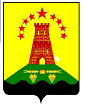 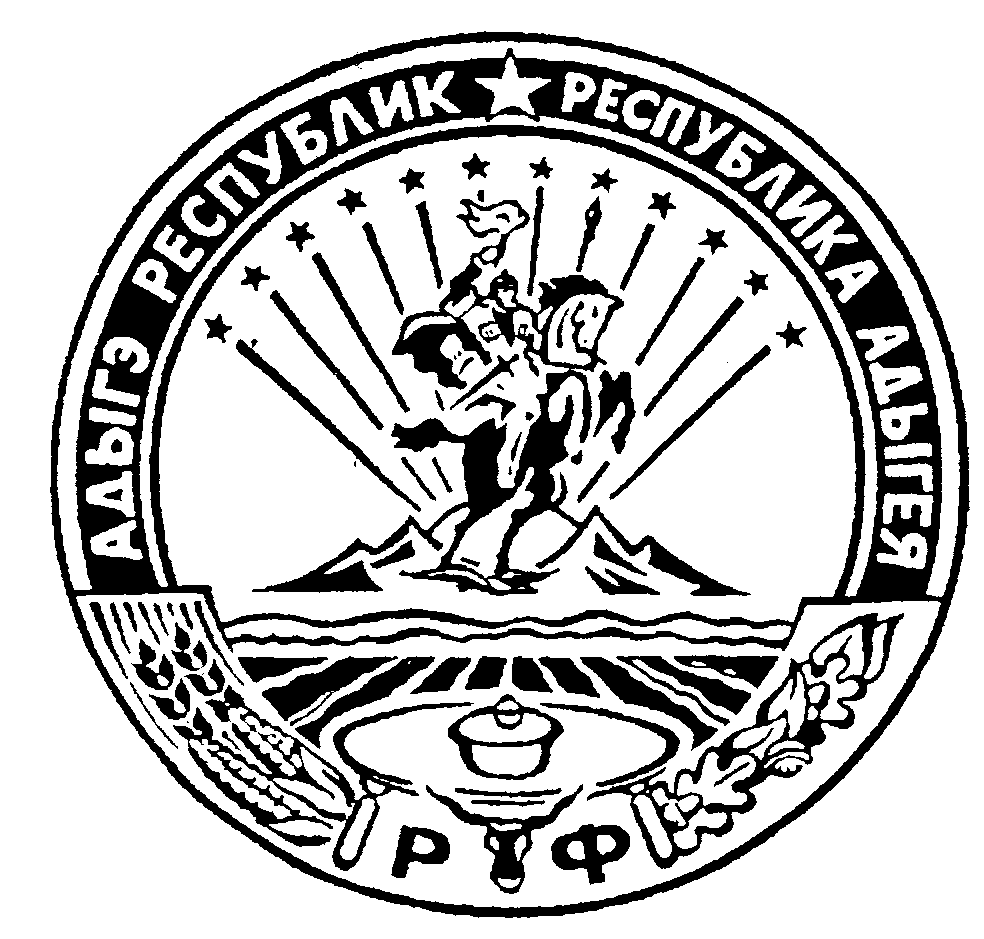                       Российская  Федерация                                                                            Республика Адыгея                                                       Администрация муниципального образования                «Дукмасовское сельское поселение»               х.Дукмасов                                                                                                           07.12.2021                                                                                                                                   № 45-п       ПОСТАНОВЛЕНИЕадминистрации муниципального образования«Дукмасовское сельское поселение»Об утверждении муниципальной программы «Обеспечение безопасности гидротехнического сооружения - береговой защитной дамбы на территории муниципального образования«Дукмасовское сельское поселение» на 2022-2024годы»В соответствии с Федеральным законом от 06.10.2003 № 131-ФЗ «Об общих принципах организации местного самоуправления в Российской Федерации», со статьей 5 Федерального Закона от 21 июля 1997 года № 117-ФЗ «О безопасности гидротехнических сооружений», Уставом муниципального образования “Дукмасовское  сельское поселение», администрация муниципального образования «Дукмасовское сельское поселение»  ПОСТАНОВЛЯЕТ:     1.Утвердить  прилагаемую муниципальную программу «Обеспечение безопасности гидротехнического сооружения - береговой защитной дамбы на территории муниципального образования «Дукмасовское сельское поселение» на 2022-2024годы.    2. Финансисту администрации  муниципального образования «Дукмасовское сельское поселение» предусмотреть объем бюджетных ассигнований на реализацию указанной  программы в проектах решений о бюджете на очередной финансовый год.    3. Обнародовать настоящее постановление в соответствии с Уставом администрации муниципального образования «Дукмасовское сельское поселение», разместить на официальном сайте администрация муниципального образования «Дукмасовское сельское поселение» Шовгеновского района Республики Адыгея.    4. Настоящее постановление вступает в силу со дня его официального обнародования .     5.Контроль за исполнением постановления оставляю за собой.Глава муниципального образования                                                                                            «Дукмасовское сельское поселение»                                                                    В.П.ШикенинУтверждена                                                                                                                                                               постановлением администрации                                                                       муниципального образования                                                                        «Дукмасовское  сельское поселение»07.12.2021  № 45-п   Паспортмуниципальной программы  «Обеспечение безопасности гидротехнического сооружения - береговой защитной дамбы на территории муниципального образования «Дукмасовское сельское поселение» на 2022-2024годы1. Содержание проблемы и обоснование необходимости ее                                                         решения программными методами       По своему географическому положению муниципальное образование   «Дукмасовское сельское поселение»  находится в равнинной местности на берегах рек – Гиага и  Медовка.Большое количество атмосферных осадков в летнее и зимнее время создает условия для подъема уровня воды в реках. Для защиты населенных пунктов  с целью укрепления берегов, были построены дамбы, которые являлись защитными береговыми гидротехническими сооружениями и в значительной степени способствовали защите населенных пунктов от негативного воздействия паводковых вод. Дамбы находились на балансе СХПК «Победа» и МОК «Шовгеновский». После ликвидации предприятий, отвечавших за содержание дамб, данные гидротехнические сооружения оказались бесхозными, в связи с чем, нарушаются правила эксплуатации ГТС, отсутствует постоянный надзор за сооружением, не обеспечивается своевременный ремонт,  требуется регистрация их в установленном порядке, постановка на учет и дальнейшее оформление документации.         В период весеннего половодья и в период прохождения летних и осенних дождей уровень воды в реках значительно превышал среднегодовые нормы. В результате повышения уровня паводковых вод и неспособностью дамб, в связи с их аварийным состоянием сдерживать потоки воды, проходило частичное затопление населенных пунктов муниципального образования «Дукмасовское сельское поселение».           Учитывая, что дамбы на сегодняшний день не отвечают необходимым требованиям обеспечения безопасности, отсутствует служба эксплуатации, нет необходимых средств, для её содержания, отсутствуют надёжные системы предупреждения о возникновении аварий, решение проблемы безопасности гидротехнического сооружения требует осуществления системы мероприятий организационного, финансового и материально- технического характера.         Данная программа разработана в соответствии с Бюджетным кодексом Российской Федерации Федеральный закон от 06.10.2003 № 131-ФЗ «Об общих принципах организации местного самоуправления в Российской Федерации», Федерального Закона от 21 июля 1997 года № 117-ФЗ «О безопасности гидротехнических сооружений».                                         2. Основные цели и задачи программы        Целью муниципальной  Программы «Обеспечение безопасности гидротехнического сооружения - береговой защитной дамбы на территории муниципального образования «Дукмасовское сельское поселение» на 2022-2024год» является обеспечение безопасного функционирования гидросооружений (дамб).
      Для достижения цели муниципальной Программы предусмотрено решение следующих задач:
- проведение инвентаризации ГТС на территории поселения, проведение их технического состояния и целесообразности дальнейшего использования;
- подготовка документов, подтверждающих, что объект недвижимого имущества (ГТС) не имеет собственника или его собственник не известен;
- обеспечение разработки технических паспортов ГТС;
- по результатам инвентаризации технического состояния ГТС определение количества сооружений, требующих капитального или текущего ремонта.                                          3. Сроки и этапы реализации программы     Программа реализуется в период 2022 - 2024 годов.Сроки реализации Программы могут быть изменены  в случаях внесения изменений в нормативные правовые акты органов местного самоуправления муниципального образования «Дукмасовское сельское поселение».                               4. Объемы и источники финансирования Программы
      Источник финансирования – муниципальный бюджет.
Проведение инвентаризации гидротехнических сооружений, оценка их технического состояния и целесообразности дальнейшего использования, а также подготовка документов, подтверждающих, что объект недвижимого имущества (ГТС) не имеет собственника, будут проводиться в рамках исполнения полномочий специалистами муниципальных органов и настоящей Программой не оцениваются.
За счет средств муниципальных бюджетов проводятся работы по разработке технических паспортов.Общий объем финансирования мероприятий программы составляет:средства местного бюджета 297000 рублей, в том числе по годам:   2022год – 99000 руб.   2023год – 99000 руб.  2024год  – 99000 руб. 
Капитальный ремонт на этот период Программы не планируется.      Мероприятия по реализации Программы по  годам, объемам и источникам финансирования приведены в таблице  № 1 к Программе. 
  Объемы финансирования мероприятий программы  подлежат ежегодной корректировке в пределах средств, предусмотренных  местным  бюджетом.                     5. Прогноз конечных результатов реализации ПрограммыРеализация мероприятий Программы позволит:- Привести  в надежное и безопасное состояние ГТС;- Создать систему проведения регулярных наблюдений на водных объектах в качестве информационной основы для разработки своевременных мер по предотвращению негативного воздействия вод.- Повысить защищенность населения и территории  сельского  поселения, подверженной затоплению, от наводнений и снизить ущерб от негативного воздействия вод; -  Обеспечить возможность хозяйственного  использования   водных   объектов и прилегающей территории.                                                                                                                                                                                                                               Приложение № 1к  муниципальной  программе  «Обеспечение безопасности гидротехнического сооружения - береговой  защитной  дамбы  на территории муниципального образования «Дукмасовское сельское   поселение»   на  2022 – 2024  годыОсновные мероприятиямуниципальной программы «Обеспечение безопасности гидротехнического сооружения - береговой защитной дамбы на территории муниципального образования «Дукмасовское сельское поселение» на 2022-2024год»Наименование Программы Муниципальная программа «Обеспечение безопасности гидротехнического сооружения - береговой защитной дамбы на территории муниципального образования «Дукмасовское сель-ское поселение» на 2022-2024годы (далее в тексте - Программа)Основание  для  разработки ПрограммыФедеральный закон от 21 июля 1997 года N 117- ФЗ «О безопасности  гидротехнических сооружений»; Федеральный закон от 6 октября 2003 года № 131-ФЗ «Об общих принципах организации местного самоуправления в Российской Федерации»Заказчик 
ПрограммыАдминистрация муниципального образования «Дукмасовское сельское поселение»Разработчик 
ПрограммыАдминистрация муниципального образования «Дукмасовское сельское поселение»Исполнитель ПрограммыАдминистрация муниципального образования «Дукмасовское сельское поселение»Цели программыСнижение рисков возникновения чрезвычайных ситуаций в результате аварии на гидротехнических сооруженияхЗадачи  Программы- приведение  в  безопасное  состояние  гидротехнических сооружений;- предотвращение  угрозы  от аварий на гидротехническом сооружении жизни и здоровью людей, сельскохозяйственным животным, возможного материального  ущерба  от  затопления и разрушения  жилого   фонда   и   объектов   экономики; - затопления сельскохозяйственных угодий.Сроки реализации Программы- 2022 - 2024 годыПеречень        основных           мероприятий         ПрограммыМероприятия   по  повышению эксплуатационной надежности гидротехнических  сооружений,  находящегося    в  муниципальной    собственности, путем их приведения к безопасному техническому состоянию. Источники и объемы финансового обеспечения реализации программыОбщий объем финансирования мероприятий Программы составляет 297000 рублей, в том числе: средства местного бюджета 297000 рублей, в том числе по годам:   2022год – 99000 руб.   2023год – 99000 руб.  2024год – 99000 руб.Ожидаемые конечные       результаты   реализации      ПрограммыПовышение уровня безопасности гидротехнического сооружения;возможность хозяйственного   использования   водных   объектов и прилегающей территории N  
п/п Наименование     
мероприятия     Источники   
финансиро-вания,  расходовФинансовые затраты на  реализацию       
(рублей)Финансовые затраты на  реализацию       
(рублей)Финансовые затраты на  реализацию       
(рублей)Финансовые затраты на  реализацию       
(рублей)    Исполнители     мероприятий   
      Программы N  
п/п Наименование     
мероприятия     Источники   
финансиро-вания,  расходов          в том числе по годам                в том числе по годам                в том числе по годам      Всего    Исполнители     мероприятий   
      Программы N  
п/п Наименование     
мероприятия     Источники   
финансиро-вания,  расходов  2022   2023  2024Всего    Исполнители     мероприятий   
      Программы 1.Проведение  инвентаризации гидротехнического сооружения - береговой защитной дамбы----        -Администрация сельского поселения2.Обеспечение разработки технических паспортов на ГТСБюджет поселения15000150001500045000Администрация сельского поселения3.Подготовка документов для постановки ГТС на баланс сельского поселения----        -Администрация сельского поселения4.Страхование гидротехнического сооруженияБюджет поселения15000150001500045000Администрация сельского поселения5.Разработка проектно-сметной документации на реконструкцию, капитальный ремонт гидротехнического сооружения (в том числе с целью охраны водных объектов)Бюджет поселения690006900069000207000Администрация   сельского поселения,Предприниматели, осуществляющие аренду земельных участков под водоемамиИТОГО :990009900099000297000